МУНИЦИПАЛЬНОЕ ОБРАЗОВАНИЕГОРОДСКОЙ ОКРУГ ГОРОД СУРГУТАДМИНИСТРАЦИЯ ГОРОДАПОСТАНОВЛЕНИЕО внесении изменений в постановление Администрации города от 24.02.2014 № 1247 «Об утверждении границ прилегающих территорий к некоторым организациям, на которых не допускается розничная продажа алкогольной продукции»В соответствии с Федеральным законом от 22.11.1995 № 171-ФЗ «О государственном регулировании производства и оборота этилового спирта, алкогольной и спиртосодержащей продукции и об ограничении потребления (распития) алкогольной продукции», постановлением Правительства Российской Федерации                 от 27.12.2012 № 1425 «Об определении органами государственной власти субъектов Российской Федерации мест массового скопления граждан и мест нахождения источников повышенной опасности, в которых не допускается розничная продажа алкогольной продукции, а также определении органами местного самоуправления границ прилегающих к некоторым организациям и объектам территорий, на которых не допускается розничная продажа алкогольной продукции», решением Думы города от 28.05.2013 № 333-V ДГ «Об определении способа                расчета расстояний от некоторых организаций и (или) объектов до границ                 прилегающих к ним территорий, на которых не допускается розничная продажа алкогольной продукции», распоряжениями Администрации города от 30.12.2005 № 3686 «Об утверждении Регламента Администрации города», от 10.01.2017 № 01 «О передаче некоторых полномочий высшим должностным лицам Админи-               страции города»:1. Внести в постановление Администрации города от 24.02.2014 № 1247                                     «Об утверждении границ прилегающих территорий к некоторым организациям,                       на которых не допускается розничная продажа алкогольной продукции» следующие изменения:1.1. В абзаце шестом пункта 1 постановления слова «бюджетное                       учреждение Ханты-Мансийского автономного округа – Югры «Сургутская               городская поликлиника № 4» заменить словами «автономное учреждение Ханты-Мансийского автономного округа – Югры «Центр профессиональной             патологии».1.2. Приложение 5 к постановлению изложить в новой редакции согласно приложению к настоящему постановлению.2. Управлению документационного и информационного обеспечения                 разместить настоящее постановление на официальном портале Администрации города.3. Муниципальному казенному учреждению «Наш город» опубликовать настоящее постановление в средствах массовой информации.4. Контроль за выполнением постановления возложить на заместителя Главы города Шерстневу А.Ю.И.о. главы Администрации города                                                       Н.Н. КривцовПриложение к постановлениюАдминистрации городаот ____________ № _________Схемаграниц прилегающей территории к зданию автономного учреждения Ханты-Мансийского автономного округа – Югры «Центр профессиональной патологии», расположенному по адресу: город Сургут, проспект Набережный, дом 41, на которой не допускается розничная продажа алкогольной продукции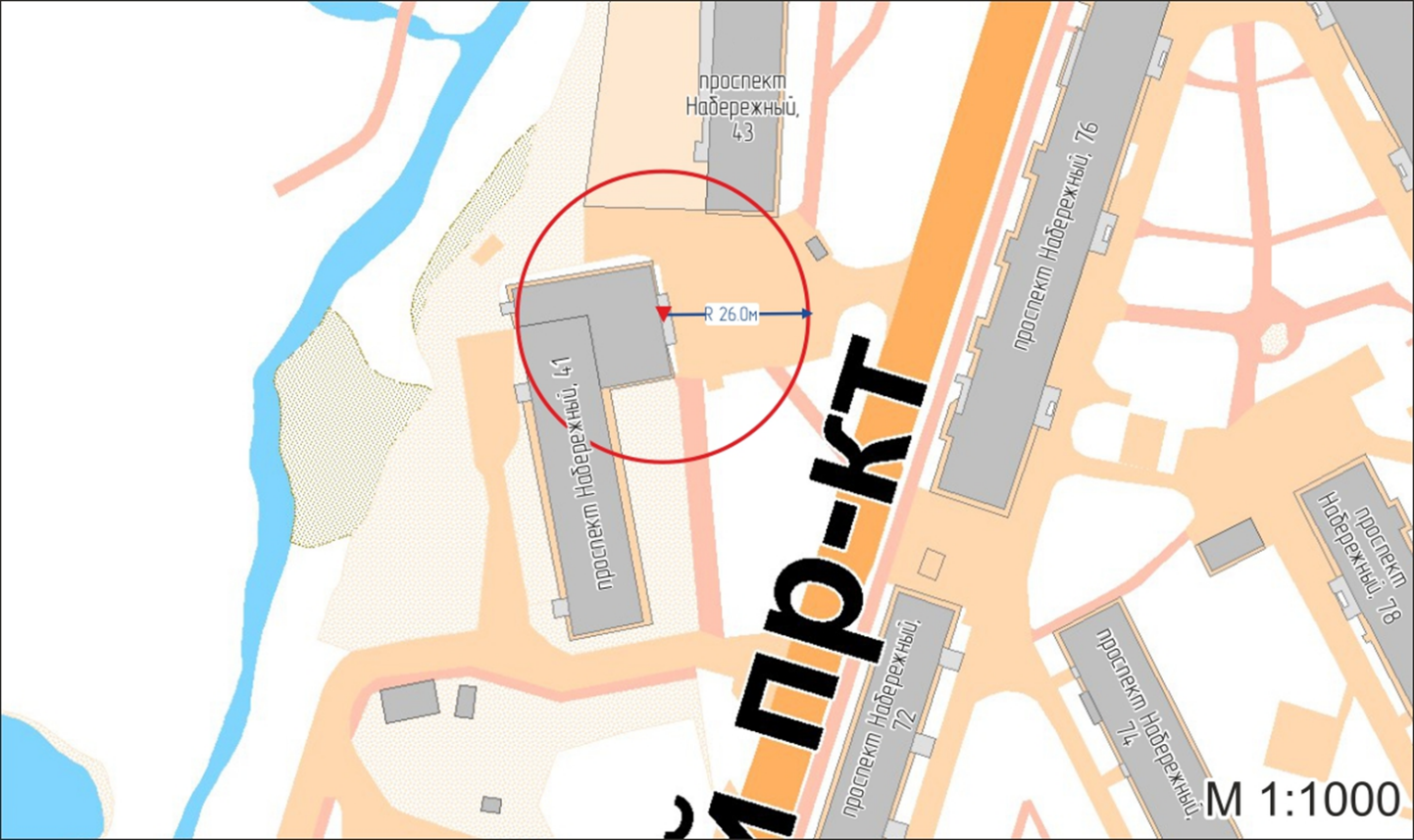 Условные обозначения:– вход для посетителей в здание автономного учреждения Ханты-Мансийского автономного округа – Югры «Центр профессиональной патологии»;R       – радиус в метрах.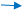 «19»112019№8626